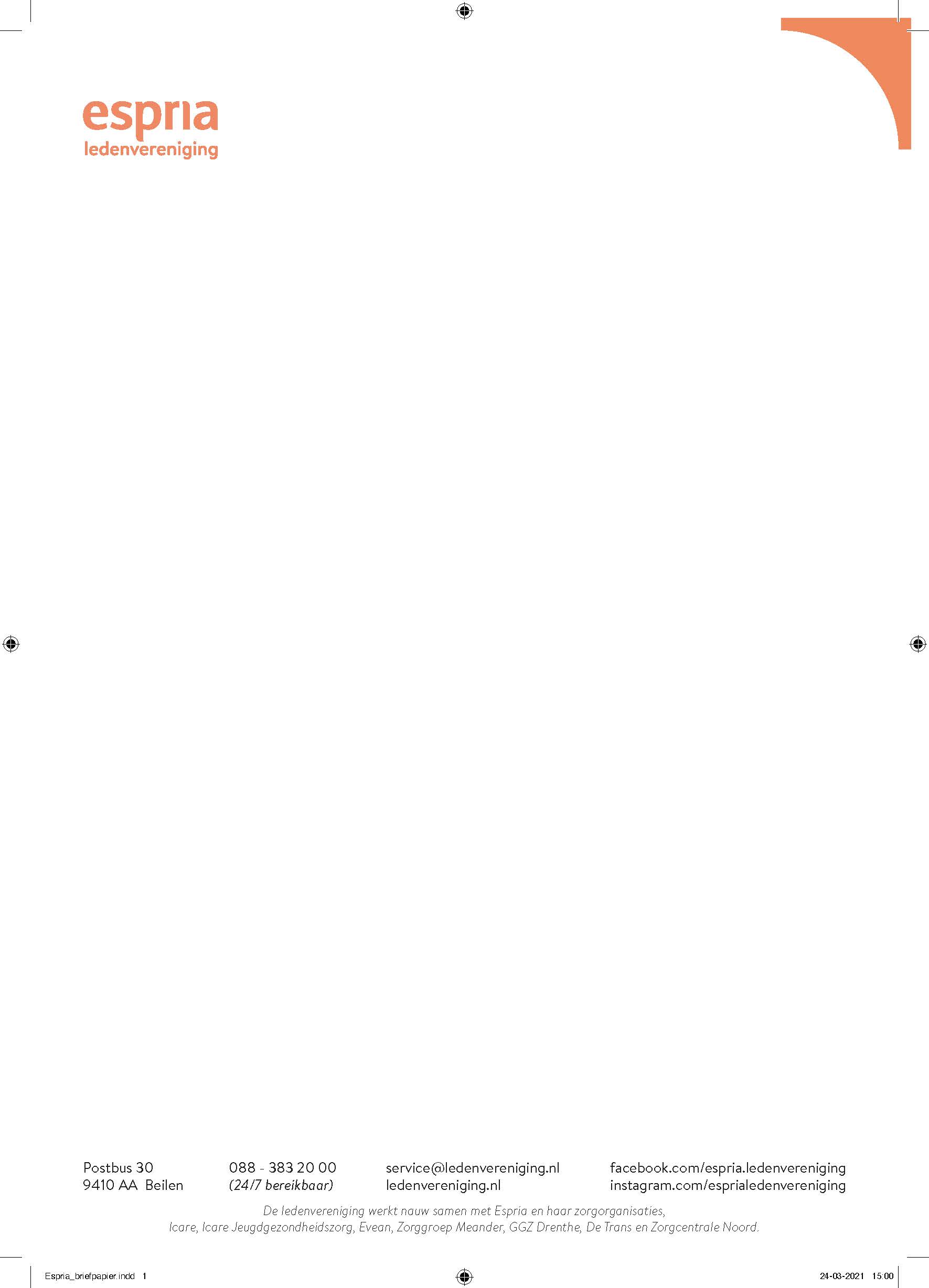 NaamAdresPostcode + PlaatsBetreft: Univé betaalt je lidmaatschapsgeld 2022 terug!Referentie: <lidnummer>Beilen, <dag/maand/jaar> Beste <meneer/mevrouw> <naam>,Heb je via de ledenvereniging een collectieve zorgverzekering, inclusief de Collectief Aanvullend Goed, Beter of Best*, afgesloten bij Univé? Goed nieuws! Univé betaalt je lidmaatschapsgeld van € 21,50 terug! We leggen je graag uit hoe je dit bedrag terug krijgt.Stap 1. Vul deze gegevens in:Klantnummer Univé 			……………………………………………………………………………………………..Geboortedatum			……………………………………………………………………………………………..Stap 2.Voeg deze ingevulde brief als bijlage bij je declaratie in de Univé Zorg App of via Mijn UnivéZorg. Je ontvangt het bedrag binnen 6 werkdagen op je rekening.Liever per post? Stuur een kopie van deze ingevulde brief naar: Univé Verzekeringen t.a.v. afdeling Declaraties Postbus 25030 5600 RS EindhovenJe ontvangt het bedrag binnen 10 werkdagen op je rekening.Contact Heb je een vraag over declareren? Bel met de klantenservice van Univé. Zij zijn van maandag tot en met vrijdag van 8.30 tot 17.30 bereikbaar via telefoonnummer: 072 - 527 7595. *Let op: Vergoeding van het lidmaatschap is alleen mogelijk via de aanvullende verzekering Collectief Aanvullend Goed, Beter of Best en als je nog geen ander lidmaatschap van een patiëntenvereniging, een ouderen organisatie of een andere thuiszorgorganisatie hebt ingediend. Vriendelijke groet,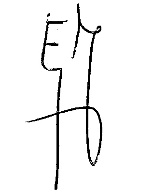 Erik WijnhofEspria Ledenvereniging